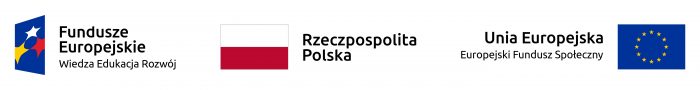 HARMONOGRAM DZIAŁAŃ W RAMACH ORGANIZOWANIA SPOŁECZNOŚCI LOKALNEJ NA OKRES OD 1.12.2022 r. - 28.02.2023 r.Lp.Nazwa imprezy/ uroczystości/ konkursu Nazwa imprezy/ uroczystości/ konkursu Termin/ miejsceOrganizator, współorganizatorAdresaciPlanowani partnerzy.1.Pieczenie pierników - Klub Seniora z Oszczepalina i Woli BurzeckiejPieczenie pierników - Klub Seniora z Oszczepalina i Woli Burzeckiej1 grudnia 2022Stowarzyszenie Rozwoju Gminy Wojcieszków,   Uczestnicy Klubu Seniora w Oszczepalinie i Klubu Senior + z Woli Burzeckiej Restauracja „Zielony gaj” w Łukowie2. Spotkanie edukacyjne młodzieży klas VII i VIII SP - dot. uzależnieńSpotkanie edukacyjne młodzieży klas VII i VIII SP - dot. uzależnień5 i 6  grudnia 2022GKRPAiPN Gminy Wojcieszków, Młodzież kl. VII i VIII szkół podstawowych Szkoły Podstawowe z terenu gminy, CUS Wojcieszków 3.Spotkanie OSL z opiekunami szkolnych kół wolontariatu z terenu gminy – dot. org. Kiermaszu Bożonarodzeniowego Spotkanie OSL z opiekunami szkolnych kół wolontariatu z terenu gminy – dot. org. Kiermaszu Bożonarodzeniowego 7 grudnia 2022CUS Wojcieszków, Opiekunowie szkolnych kół wolontariatuMieszkańcy gminy,Urząd Gminy Wojcieszków, Parafia  Wojcieszków4. Spotkanie Sołtysów z terenu Gminy z Klubem Senior + w Woli BurzeckiejSpotkanie Sołtysów z terenu Gminy z Klubem Senior + w Woli Burzeckiej7 grudnia 2022UG Wojcieszków, Klub Senior +Sołtysi z terenu gminy, seniorzy z Woli Burzeckiej, Stowarzyszenie Rozwoju Gminy Wojcieszków, 5.Spotkanie w ramach Punktu Informacyjno- Konsultacyjnego Spotkanie w ramach Punktu Informacyjno- Konsultacyjnego 8 grudnia 2022CUS Wojcieszków, UG WojcieszkówMieszkańcy sołectwa Wólka Domaszewska, Uczestnicy Klubu Seniora w Wólce Domaszewskiej oraz Klubu Samopomocy dla osób niepełnosprawnych w Wolce Domaszewskiej PCPR Łuków, PUP Łuków6.Akcja - „Wszystkie dzieci zbierają elektrośmieci” Akcja - „Wszystkie dzieci zbierają elektrośmieci” 9-12 grudnia 2022Uczniowie szkoły podstawowej w HermanowieGreen Office Ecologic- odbiorca elektrośmieciRodzice, mieszkańcy Hermanowa7.Świąteczny Kiermasz Bożonarodzeniowy Świąteczny Kiermasz Bożonarodzeniowy 11 grudnia 2022CUS Wojcieszków, Wolontariusze szkolnych kół wolontariatu z Wólki Domaszewskiej, Burca, siedlisk, Oszczepalina, Wojcieszkowa Mieszkańcy Gminy WojcieszkówUrząd Gminy Wojcieszków, GZGK w WojcieszkowieKościół Parafialny w  Wojcieszkowie,Lp.Nazwa imprezy/ uroczystości/ konkursu Nazwa imprezy/ uroczystości/ konkursu Termin/ miejsceOrganizator, współorganizatorAdresaciPlanowani partnerzy.8.Pieczenie pierników - Klub Seniora z Wojcieszkowa i Wólki DomaszewskiejPieczenie pierników - Klub Seniora z Wojcieszkowa i Wólki Domaszewskiej13 grudnia 2022Stowarzyszenie Rozwoju Gminy Wojcieszków,   Uczestnicy Klubu Seniora w Wojcieszkowie i Wólce Domaszewskiej Restauracja „Zielony gaj” w Łukowie9.Spotkanie świąteczne w Klubie SenioraSpotkanie świąteczne w Klubie Seniora14 grudnia 2022Wolontariusze Szkolnego Wolontariatu z Woli BystrzyckiejUczestnicy Klubu Seniora w WojcieszkowieDyrekcja i nauczyciele SP Wola Bystrzycka 10.Spotkanie uczniów ze Szkoły w Woli Bystrzyckiej z dziećmi z Domu Dziecka w AdamowieSpotkanie uczniów ze Szkoły w Woli Bystrzyckiej z dziećmi z Domu Dziecka w Adamowie16 grudnia 2022Nauczyciele, uczniowie, wolontariusze SP z Woli BystrzyckiejMieszkańcy Domu Dziecka w AdamowieRodzice uczniów SP w Woli Bystrzyckiej11.Warsztaty świąteczne – dla seniorów i młodzieży Warsztaty świąteczne – dla seniorów i młodzieży 17-18 grudnia 2022Fundacja HelixfarmSeniorzy, młodzież z gminy Wojcieszków, lokalni mieszkańcyUrząd Gminy, OSP Wojcieszków, 12.Spotkanie opłatkowe – Klub Seniora w WojcieszkowieSpotkanie opłatkowe – Klub Seniora w Wojcieszkowie19 grudnia 2022Stowarzyszenie Rozwoju Gminy Wojcieszków, Klub Seniora w WojcieszkowieUczestnicy Klubu Seniora w Wojcieszkowie Sołectwo Wojcieszków, Urząd Gminy Wojcieszków, 13.Spotkanie opłatkowe – Klub Seniora w Oszczepalinie Spotkanie opłatkowe – Klub Seniora w Oszczepalinie 20 grudnia 2022Stowarzyszenie Rozwoju Gminy Wojcieszków, Klub Seniora w OszczepalinieUczestnicy Klubu Seniora w Oszczepalinie, Sołectwo Oszczepalin, Urząd Gminy Wojcieszków, 14.Jasełka w Domu Pomocy Społecznej w ŚwiderkachJasełka w Domu Pomocy Społecznej w Świderkach20 grudnia 2022Uczniowie kl. IV SP w Wólce Domaszewskiej, wolontariusze szkolnego klubu wolontariatuMieszkańcy DPS w Świderkach Uczniowie kl. II, VI i VII SP w Wólce Domaszewskiej15.Spotkanie opłatkowe z pracownikami gminy i jednostek podległych  Spotkanie opłatkowe z pracownikami gminy i jednostek podległych  21 grudnia 2022UG Wojcieszków, Pracownicy UG, CUS, Gminna Biblioteka Publiczna,  Spółdzielnia Socjalna „Wojcieszkowianka”, Stowarzyszenie Rozwoju Gminy Wojcieszków, 16. Jasełka i spotkanie Wigilijne w Szkole Podstawowej w HermanowieJasełka i spotkanie Wigilijne w Szkole Podstawowej w Hermanowie21 grudnia 2022Koło wolontariatu, samorząd uczniowskiDziadkowie, rodzice i rodzeństwo uczniów, społeczność uczniowska szkołyDyrekcja i nauczyciele SP HermanówLp.Nazwa imprezy/ uroczystości/ konkursu Nazwa imprezy/ uroczystości/ konkursu Termin/ miejsceOrganizator, współorganizatorAdresaciPlanowani partnerzy.17.Jasełka w SP w Wólce DomaszewskiejJasełka w SP w Wólce Domaszewskiej22 grudnia 2022Uczniowie kl. IV SP w Wólce Domaszewskiej, wolontariusze szkolnego klubu wolontariatuSeniorzy z Klubu Seniora w Wólce Domaszewskiej, rodzice, ksiądz katecheta, Uczniowie kl. II, VI i VII SP w Wólce Domaszewskiej18.Posiedzenie Zarządu Powiatowego Ochotniczej Straży PożarnejPosiedzenie Zarządu Powiatowego Ochotniczej Straży Pożarnej29 grudnia 2022UG Wojcieszków, OSP Wojcieszków, Ochotnicza Straż Pożarna z terenu Powiatu19. Spotkanie Opłatkowe z emerytowanymi pracownikami Gminy Wojcieszków Spotkanie Opłatkowe z emerytowanymi pracownikami Gminy Wojcieszków 5 stycznia 2023Urząd Gminy Wojcieszków Emerytowani pracownicy urzędu gminy i jednostek podległych Urząd Gminy Wojcieszków, Spółdzielnia Socjalna „Wojcieszkowianka”20.Spotkanie z Honorowymi Dawcami Krwi Spotkanie z Honorowymi Dawcami Krwi 5 stycznia 2023Urząd Gminy Wojcieszków Honorowi dawcy krwi z terenu gminy Wojcieszków  Urząd Gminy Wojcieszków, 21.Spotkanie z przedstawicielami PFRONSpotkanie z przedstawicielami PFRON11 stycznia 2023Starostwo Powiatowe w ŁukowieJednostki samorządowe z terenu powiatuPFRON, PCPR, 22.Kolędowanie u seniorówKolędowanie u seniorów12 stycznia 2023Klub Senior + z Woli Burzeckiej, Klub Seniora z Oszczepalina i WojcieszkowaUrząd Gminy Wojcieszków, Stowarzyszenie Rozwoju Gminy Wojcieszków, Parafia Wojcieszków23.Akcja „pomóż ptakom przetrwać zimę” Szkoły Podstawowe z terenu Gminy  Wojcieszków Akcja „pomóż ptakom przetrwać zimę” Szkoły Podstawowe z terenu Gminy  Wojcieszków Styczeń –marzec 2023Uczniowie i wolontariusze szkół podstawowychAkcja corocznaRodzice, nauczyciele24.Wyjazd na koncert Zespołu Pieśni i Tańca „Śląsk” – do LublinaWyjazd na koncert Zespołu Pieśni i Tańca „Śląsk” – do Lublina13 styczeń 2023Urząd Gminy WojcieszkówZespół „Promyki”, Seniorzy z KS, pracownicy UG i CUS, emerytowani pr. gminy, Stowarzyszenie Rozwoju Gminy Wojcieszków,Sspółdzielnia socjalna Wojcieszkowianka25.Jasełka w Szkole Podstawowej w Oszczepalinie, połączone z Dniem Babci i DziadkaJasełka w Szkole Podstawowej w Oszczepalinie, połączone z Dniem Babci i Dziadka13 styczeń 2023Samorząd uczniowski, wolontariatKS Wojcieszków, KS Oszczepalin, społeczność uczniowska, rodzice, dziadkowie,Dyrekcja i nauczyciele SP w Oszczepalinie26.Jasełka w Zespole Szkół w WojcieszkowieJasełka w Zespole Szkół w Wojcieszkowie13 Stycznia 2023Samorząd uczniowski, wolontariatKS Wojcieszków, KS Oszczepalin, społeczność uczniowska, rodzice, dziadkowie, Dyrekcja i nauczyciele ZS w WojcieszkowieLp.Nazwa imprezy/ uroczystości/ konkursu Nazwa imprezy/ uroczystości/ konkursu Termin/ miejsceOrganizator, współorganizatorAdresaciPlanowani partnerzy.27.Kolędowanie w Kościele w Zofiborze Kolędowanie w Kościele w Zofiborze 15 styczeń 2023Parafia Zofibór, Zespół Ludowy „Świderzanki”,  Urząd Gminy WojcieszkówMieszkańcy Zofiboru, Świderek, zaproszone zespoły ludowe, zaproszeni goście OSP Świderki, 28.Narada z sołtysami  w Siedliskach Narada z sołtysami  w Siedliskach 20 stycznia 2023Urząd Gminy WojcieszkówSołtysi Gminy WojcieszkówKGW  Siedliska, OSP Siedliska, CUS Wojcieszków29.Choinka w Szkole Podstawowej w Hermanowie, Choinka w Szkole Podstawowej w Hermanowie, Styczeń 2023Samorząd uczniowski, wolontariatSpołeczność uczniowska, rodzice, dziadkowieDyrekcja i nauczyciele SP Hermanów30.Jasełka w Szkole Podstawowej w Wólce Domaszewskiej Jasełka w Szkole Podstawowej w Wólce Domaszewskiej Styczeń 2023Samorząd uczniowski, wolontariatSpołeczność uczniowska, rodzice, dziadkowie, zaproszeni gościeDyrekcja i grono pedagogiczne szkoły31.Koncert Noworoczny dla rodziców w ZS w Wojcieszkowie Ogólnoszkolna prezentacja talentów w różnych kategoriach	Koncert Noworoczny dla rodziców w ZS w Wojcieszkowie Ogólnoszkolna prezentacja talentów w różnych kategoriach	Styczeń 2023Uczniowie zespołu szkół w WojcieszkowieSpołeczność uczniowska, rodzice, dziadkowie, zaproszeni gościeDyrekcja i nauczyciele ZS w Wojcieszkowie32.„Wspólne Kolędowanie”  Seniorami „Wspólne Kolędowanie”  Seniorami Styczeń 2023Koła Wolontariatu SP  w Oszczepalinie.Klub Seniora w OszczepalinieOpiekunowie wolontariatu, rodzice33.Dzień Babci i Dzień Dziadka Dzień Babci i Dzień Dziadka 21-22 styczeń 2023Wolontariusze, samorząd szkolnyBabcie i dziadkowie Opiekunowie wolontariatu, rodzice34.Udział w Wielkiej Orkiestrze Świątecznej Pomocy – SP w Woli BystrzyckiejUdział w Wielkiej Orkiestrze Świątecznej Pomocy – SP w Woli Bystrzyckiej29 stycznia 2023Uczniowie i wolontariuszeAkcja ogólnopolska Dyrekcja i nauczyciele szkoły, rodzice, mieszkańcy miejscowości, 35.„Parafialne kolędowanie”„Parafialne kolędowanie”29 stycznia 2023Parafia Wojcieszków oraz uczniowie, wolontariusze i mieszkańcy: Oszczepalina, Wojcieszkowa, Ciężkiego, Hermanowa, Burca, Siedlisk, Woli Bystrzyckiej, Bystrzycy, Marianów,Społeczność gminna, wierni i zaproszeni goście,Opiekunowie wolontariatu, dzieci i młodzież,  rodzice, seniorzy, mieszkańcy miejscowości,36.Spotkanie z opiekunami wolontariatuSpotkanie z opiekunami wolontariatu1 luty 2023CUS WojcieszkówOpiekunowie szkolnych grup wolontariatu Urząd Gminy WojcieszkówLp.Nazwa imprezy/ uroczystości/ konkursu Nazwa imprezy/ uroczystości/ konkursu Termin/ miejsceOrganizator, współorganizatorAdresaciPlanowani partnerzy.37.Spotkanie z mieszkańcami sołectwa NowinkiSpotkanie z mieszkańcami sołectwa Nowinki7 luty 2023CUS WojcieszkówMieszkańcy sołectwa NowinkiSołtys Nowinek38.Obchody Dnia św. Walentego „Walentynki” Obchody Dnia św. Walentego „Walentynki” 14 luty 2023Uczniowie szkół podstawowych z terenu gminySpołeczność uczniowska Dyrekcja i nauczyciele szkoły39.Walentynkowa poczta – koncert życzeń, Dyskoteka – ZS Wojcieszków,SP Wola BystrzyckaWalentynkowa poczta – koncert życzeń, Dyskoteka – ZS Wojcieszków,SP Wola Bystrzycka14 luty 2023Samorząd Uczniowski ZS w Wojcieszkowie, w Woli BystrzyckiejSpołeczność szkolnaDyrekcja, nauczyciele 40.„Serce za serce”  - akcja charytatywna, sprzedaż pierników w kształcie serca – SP Oszczepalin„Serce za serce”  - akcja charytatywna, sprzedaż pierników w kształcie serca – SP Oszczepalin14 luty 2023Akcja wolontariuszy połączona z WalentynkamiSpołeczność uczniowska, nauczycieleRodzice, opiekunowie grupy wolontariuszy 41.Bal karnawałowo-walentynkowy w Klubie Senior +Bal karnawałowo-walentynkowy w Klubie Senior +14 luty 2023Klub Senior + w Woli BurzeckiejKluby SenioraStowarzyszenie Rozwoju Gminy Wojcieszków42.Zakochani w książkach – spotkanie Walentynkowe z czytelnikamiZakochani w książkach – spotkanie Walentynkowe z czytelnikami15 luty 2023Gminna Biblioteka Publiczna w WojcieszkowieCzytelnicy Mieszkańcy korzystający z biblioteki43.„Warsztaty kulinarne”- smażenie pączków z Seniorami„Warsztaty kulinarne”- smażenie pączków z Seniorami16 luty 2023Wizyta w Klubie Seniora w Oszczepalinie- świętowanie Tłustego CzwartkuUczestnicy Klubu Seniora w Oszczepalinie, wolontariusze i uczniowieRodzice, opiekunowie wolontariatu, 44.Smażenie pączków dla mieszkańców wsi SiedliskaSmażenie pączków dla mieszkańców wsi Siedliska15 - 16 luty 2023KGW SiedliskaMieszkańcy SiedliskZaprzyjaźnione koła i instytucje45.„Walentynki u Seniorów”„Walentynki u Seniorów”16 luty 2023Wolontariusze SP w Wólce DomaszewskiejUczestnicy Klubu Seniora w Wólce DomaszewskiejOpiekunowie wolontariatu46.Warsztaty Konsultacyjne w Gminie Wojcieszków „Twoje zdanie ma znaczenie”Warsztaty Konsultacyjne w Gminie Wojcieszków „Twoje zdanie ma znaczenie”20 luty 2023Lokalna Grupa Działania Ziemi ŁukowskiejMieszkańcy Gminy Wojcieszków47.Narada Sołtysów Gminy WojcieszkówNarada Sołtysów Gminy Wojcieszków20 Luty 2023Urząd Gminy WojcieszkówSołtysi z terenu gminyStowarzyszenie Rozwoju Gminy Wojcieszków48.Karnawałowy Bal OstatkowyKarnawałowy Bal Ostatkowy21 Luty 2023Stowarzyszenie Rozwoju Gminy WojcieszkówKluby Seniora z Wojcieszkowa, Oszczepalina i Wolki DomaszewskiejUrząd Gminy Wojcieszków 49.Międzynarodowy Dzień Języka OjczystegoMiędzynarodowy Dzień Języka Ojczystego21 Luty 2023Uczniowie i Wolontariusze  szkół w Hermanowie, SiedliskachSpołeczność uczniowska szkołyNauczyciele, opiekunowie wolontariatu50.Zbiórka suchej karmy, środków czystości dla zwierząt ze schroniska- nawiązanie współpracyZbiórka suchej karmy, środków czystości dla zwierząt ze schroniska- nawiązanie współpracyLuty 2023Wolontariusze szkolnego koła ze SP w BurcuSchronisko dla zwierzątRodzice, nauczyciele, mieszkańcy  Burca 51.Kulig i ognisko dla członków KGW w SiedliskachKulig i ognisko dla członków KGW w SiedliskachLuty 2023KGW SiedliskaCzłonkowie koła i ich rodziny, przyjaciele Zaprzyjaźnione instytucje i koła KGW-52.Dzień Bezpiecznego Internetu – SP HermanówDzień Bezpiecznego Internetu – SP HermanówLuty 2023 Szkolne Koło Wolontariatuw HermanowieSpołeczność uczniowskaNauczyciele 53.„Wolontariusze w oddziale przedszkolnym”Pomoc w przygotowaniu laurek na 8 marca„Wolontariusze w oddziale przedszkolnym”Pomoc w przygotowaniu laurek na 8 marcaLuty 2023Szkolne Koło Wolontariatu w OszczepalinieSpołeczność uczniowskaNauczyciele 54.„Zakręcona akcja” – zbiórka plastikowych nakrętek „Zakręcona akcja” – zbiórka plastikowych nakrętek Luty 2023Szkolne Koło Wolontariatu w BurcuSpołeczność uczniowskaNauczyciele, mieszkańcy Burca55.„Bal Karnawałowy” – z poczęstunkiem od wolontariuszy„Bal Karnawałowy” – z poczęstunkiem od wolontariuszyLuty  2023Szkolne Koło Wolontariatu z Woli BystrzyckiejSpołeczność uczniowskaOpiekunowie wolontariatu, nauczyciele56.Choinka w szkole w OszczepalinieChoinka w szkole w OszczepalinieLuty 2023Wolontariusze i uczniowie Społeczność szkolnaOpiekunowie wolontariatu, nauczyciele, rodziceUWAGA:UWAGA:Kalendarz imprez został przygotowany na podstawie informacji przekazanych przez Organizatorów poszczególnych imprez.Kalendarz imprez został przygotowany na podstawie informacji przekazanych przez Organizatorów poszczególnych imprez.Kalendarz imprez został przygotowany na podstawie informacji przekazanych przez Organizatorów poszczególnych imprez.Kalendarz imprez został przygotowany na podstawie informacji przekazanych przez Organizatorów poszczególnych imprez.Kalendarz imprez został przygotowany na podstawie informacji przekazanych przez Organizatorów poszczególnych imprez.UWAGA:UWAGA:Kalendarz imprez został przygotowany na podstawie informacji przekazanych przez Organizatorów poszczególnych imprez.Kalendarz imprez został przygotowany na podstawie informacji przekazanych przez Organizatorów poszczególnych imprez.Kalendarz imprez został przygotowany na podstawie informacji przekazanych przez Organizatorów poszczególnych imprez.Kalendarz imprez został przygotowany na podstawie informacji przekazanych przez Organizatorów poszczególnych imprez.Kalendarz imprez został przygotowany na podstawie informacji przekazanych przez Organizatorów poszczególnych imprez.